_______________________________________________________________________________________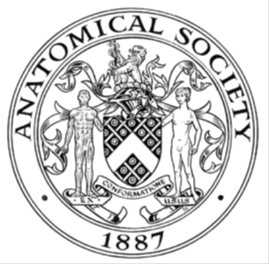                         AWARDEE REPORT FORM_______________________________________________________________________________________If submitted electronically, a type-written name is acceptable in place of a hand-written signatureFile: AS-Award-Report-Form-220922 – International ConferenceNAMENAMEClaire FittonClaire FittonClaire FittonTWITTER HANDLE* optionalTWITTER HANDLE* optional@C_Fitton@C_Fitton@C_FittonUNIVERSITYUNIVERSITYUniversity of GlasgowUniversity of GlasgowUniversity of GlasgowNAME OF AWARDNAME OF AWARDBarclay-Smith Travelling FundBarclay-Smith Travelling FundBarclay-Smith Travelling FundPURPOSE OF AWARD conference/event attended/organised (full name) with city and dates.PURPOSE OF AWARD conference/event attended/organised (full name) with city and dates.PURPOSE OF AWARD conference/event attended/organised (full name) with city and dates.PURPOSE OF AWARD conference/event attended/organised (full name) with city and dates.PURPOSE OF AWARD conference/event attended/organised (full name) with city and dates.Attendance of rescheduled Winter 2022 Anatomical Society Meeting at the University of Nottingham, Nottingham from 17-19th April 2023Attendance of rescheduled Winter 2022 Anatomical Society Meeting at the University of Nottingham, Nottingham from 17-19th April 2023Attendance of rescheduled Winter 2022 Anatomical Society Meeting at the University of Nottingham, Nottingham from 17-19th April 2023Attendance of rescheduled Winter 2022 Anatomical Society Meeting at the University of Nottingham, Nottingham from 17-19th April 2023Attendance of rescheduled Winter 2022 Anatomical Society Meeting at the University of Nottingham, Nottingham from 17-19th April 2023REPORT: What were your anticipated benefits?REPORT: What were your anticipated benefits?REPORT: What were your anticipated benefits?REPORT: What were your anticipated benefits?REPORT: What were your anticipated benefits?To network with fellow medical educators to discuss current practices and opportunities for changes within my own institution and personal teaching practiceTo have the opportunity to discuss my PhD research through my poster presentationTo network with fellow medical educators to discuss current practices and opportunities for changes within my own institution and personal teaching practiceTo have the opportunity to discuss my PhD research through my poster presentationTo network with fellow medical educators to discuss current practices and opportunities for changes within my own institution and personal teaching practiceTo have the opportunity to discuss my PhD research through my poster presentationTo network with fellow medical educators to discuss current practices and opportunities for changes within my own institution and personal teaching practiceTo have the opportunity to discuss my PhD research through my poster presentationTo network with fellow medical educators to discuss current practices and opportunities for changes within my own institution and personal teaching practiceTo have the opportunity to discuss my PhD research through my poster presentationCOMMENTS: Describe your experience at the conference / lab visit / course / seminar/ event.COMMENTS: Describe your experience at the conference / lab visit / course / seminar/ event.COMMENTS: Describe your experience at the conference / lab visit / course / seminar/ event.COMMENTS: Describe your experience at the conference / lab visit / course / seminar/ event.COMMENTS: Describe your experience at the conference / lab visit / course / seminar/ event.As usual, the conference had a lovely, friendly atmosphere with plenty of opportunity to network with fellow academics, current students and sponsors of the conference. It was great to have the concentration on medical education, and there were lots of inspiring talks on the matter surrounding assessment, the use of ultrasound in the curriculum and the use of virtual/augmented technology.The keynote by Prof Alice Roberts was particularly enjoyable, but all sessions were very engaging. Overall the conference was a great reminder of the benefits of being part of the anatomical community in the UK, and I hope to continue to be so for many years to come.As usual, the conference had a lovely, friendly atmosphere with plenty of opportunity to network with fellow academics, current students and sponsors of the conference. It was great to have the concentration on medical education, and there were lots of inspiring talks on the matter surrounding assessment, the use of ultrasound in the curriculum and the use of virtual/augmented technology.The keynote by Prof Alice Roberts was particularly enjoyable, but all sessions were very engaging. Overall the conference was a great reminder of the benefits of being part of the anatomical community in the UK, and I hope to continue to be so for many years to come.As usual, the conference had a lovely, friendly atmosphere with plenty of opportunity to network with fellow academics, current students and sponsors of the conference. It was great to have the concentration on medical education, and there were lots of inspiring talks on the matter surrounding assessment, the use of ultrasound in the curriculum and the use of virtual/augmented technology.The keynote by Prof Alice Roberts was particularly enjoyable, but all sessions were very engaging. Overall the conference was a great reminder of the benefits of being part of the anatomical community in the UK, and I hope to continue to be so for many years to come.As usual, the conference had a lovely, friendly atmosphere with plenty of opportunity to network with fellow academics, current students and sponsors of the conference. It was great to have the concentration on medical education, and there were lots of inspiring talks on the matter surrounding assessment, the use of ultrasound in the curriculum and the use of virtual/augmented technology.The keynote by Prof Alice Roberts was particularly enjoyable, but all sessions were very engaging. Overall the conference was a great reminder of the benefits of being part of the anatomical community in the UK, and I hope to continue to be so for many years to come.As usual, the conference had a lovely, friendly atmosphere with plenty of opportunity to network with fellow academics, current students and sponsors of the conference. It was great to have the concentration on medical education, and there were lots of inspiring talks on the matter surrounding assessment, the use of ultrasound in the curriculum and the use of virtual/augmented technology.The keynote by Prof Alice Roberts was particularly enjoyable, but all sessions were very engaging. Overall the conference was a great reminder of the benefits of being part of the anatomical community in the UK, and I hope to continue to be so for many years to come.REPORT: In relation to skills, what were the most important things you gained? (does not apply to equipment grant. For public engagement/outreach awards what did your audience gain and how did you evaluate success?REPORT: In relation to skills, what were the most important things you gained? (does not apply to equipment grant. For public engagement/outreach awards what did your audience gain and how did you evaluate success?REPORT: In relation to skills, what were the most important things you gained? (does not apply to equipment grant. For public engagement/outreach awards what did your audience gain and how did you evaluate success?REPORT: In relation to skills, what were the most important things you gained? (does not apply to equipment grant. For public engagement/outreach awards what did your audience gain and how did you evaluate success?REPORT: In relation to skills, what were the most important things you gained? (does not apply to equipment grant. For public engagement/outreach awards what did your audience gain and how did you evaluate success?Obviously communication is a key skill at a conference and as my first conference as a staff member, it was great to liaise with academics on this level. For this particular conference poster I used canva in my design for the first time, and I also took special note of presentation style, so this has increased my skillset in poster and presentation design.The skills highlighted during the conference were effective and consistent evaluation of scholarship. It was noted that most academics lacked confidence in this but that it is needed to gain clear evidence for our teaching methods.Obviously communication is a key skill at a conference and as my first conference as a staff member, it was great to liaise with academics on this level. For this particular conference poster I used canva in my design for the first time, and I also took special note of presentation style, so this has increased my skillset in poster and presentation design.The skills highlighted during the conference were effective and consistent evaluation of scholarship. It was noted that most academics lacked confidence in this but that it is needed to gain clear evidence for our teaching methods.Obviously communication is a key skill at a conference and as my first conference as a staff member, it was great to liaise with academics on this level. For this particular conference poster I used canva in my design for the first time, and I also took special note of presentation style, so this has increased my skillset in poster and presentation design.The skills highlighted during the conference were effective and consistent evaluation of scholarship. It was noted that most academics lacked confidence in this but that it is needed to gain clear evidence for our teaching methods.Obviously communication is a key skill at a conference and as my first conference as a staff member, it was great to liaise with academics on this level. For this particular conference poster I used canva in my design for the first time, and I also took special note of presentation style, so this has increased my skillset in poster and presentation design.The skills highlighted during the conference were effective and consistent evaluation of scholarship. It was noted that most academics lacked confidence in this but that it is needed to gain clear evidence for our teaching methods.Obviously communication is a key skill at a conference and as my first conference as a staff member, it was great to liaise with academics on this level. For this particular conference poster I used canva in my design for the first time, and I also took special note of presentation style, so this has increased my skillset in poster and presentation design.The skills highlighted during the conference were effective and consistent evaluation of scholarship. It was noted that most academics lacked confidence in this but that it is needed to gain clear evidence for our teaching methods.REPORT: How do you think you will put this learning experience into practice in the future? For public engagement/outreach awards how with the materials/knowledge generated by this activity be used in the future?REPORT: How do you think you will put this learning experience into practice in the future? For public engagement/outreach awards how with the materials/knowledge generated by this activity be used in the future?REPORT: How do you think you will put this learning experience into practice in the future? For public engagement/outreach awards how with the materials/knowledge generated by this activity be used in the future?REPORT: How do you think you will put this learning experience into practice in the future? For public engagement/outreach awards how with the materials/knowledge generated by this activity be used in the future?REPORT: How do you think you will put this learning experience into practice in the future? For public engagement/outreach awards how with the materials/knowledge generated by this activity be used in the future?I believe the skills and knowledge will impact my future teaching practice through methods explored, collaborations for scholarship research and lecture/oral/poster presentations. I aim to be an effective and engaging communicator both in teaching and in conference presentations and many of the inspiring talks and presentation styles have given me ideas I can include within my own practice.I also think the community feel of this conference encourages me to recommend the society to future students, to begin their engagement with the anatomical society community.I believe the skills and knowledge will impact my future teaching practice through methods explored, collaborations for scholarship research and lecture/oral/poster presentations. I aim to be an effective and engaging communicator both in teaching and in conference presentations and many of the inspiring talks and presentation styles have given me ideas I can include within my own practice.I also think the community feel of this conference encourages me to recommend the society to future students, to begin their engagement with the anatomical society community.I believe the skills and knowledge will impact my future teaching practice through methods explored, collaborations for scholarship research and lecture/oral/poster presentations. I aim to be an effective and engaging communicator both in teaching and in conference presentations and many of the inspiring talks and presentation styles have given me ideas I can include within my own practice.I also think the community feel of this conference encourages me to recommend the society to future students, to begin their engagement with the anatomical society community.I believe the skills and knowledge will impact my future teaching practice through methods explored, collaborations for scholarship research and lecture/oral/poster presentations. I aim to be an effective and engaging communicator both in teaching and in conference presentations and many of the inspiring talks and presentation styles have given me ideas I can include within my own practice.I also think the community feel of this conference encourages me to recommend the society to future students, to begin their engagement with the anatomical society community.I believe the skills and knowledge will impact my future teaching practice through methods explored, collaborations for scholarship research and lecture/oral/poster presentations. I aim to be an effective and engaging communicator both in teaching and in conference presentations and many of the inspiring talks and presentation styles have given me ideas I can include within my own practice.I also think the community feel of this conference encourages me to recommend the society to future students, to begin their engagement with the anatomical society community.Data Protection/GDPR: I consent to the data included in this submission being collected, processed and stored by the Anatomical Society.  Answer YES or NO in the Box belowData Protection/GDPR: I consent to the data included in this submission being collected, processed and stored by the Anatomical Society.  Answer YES or NO in the Box belowData Protection/GDPR: I consent to the data included in this submission being collected, processed and stored by the Anatomical Society.  Answer YES or NO in the Box belowData Protection/GDPR: I consent to the data included in this submission being collected, processed and stored by the Anatomical Society.  Answer YES or NO in the Box belowData Protection/GDPR: I consent to the data included in this submission being collected, processed and stored by the Anatomical Society.  Answer YES or NO in the Box belowYesYesYesYesYesGraphical Images: If you include graphical images you must obtain consent from people appearing in any photos and confirm that you have consent. A consent statement from you must accompany each report if relevant. A short narrative should accompany the image. Answer N/A not applicable, YES or NO in the box belowGraphical Images: If you include graphical images you must obtain consent from people appearing in any photos and confirm that you have consent. A consent statement from you must accompany each report if relevant. A short narrative should accompany the image. Answer N/A not applicable, YES or NO in the box belowGraphical Images: If you include graphical images you must obtain consent from people appearing in any photos and confirm that you have consent. A consent statement from you must accompany each report if relevant. A short narrative should accompany the image. Answer N/A not applicable, YES or NO in the box belowGraphical Images: If you include graphical images you must obtain consent from people appearing in any photos and confirm that you have consent. A consent statement from you must accompany each report if relevant. A short narrative should accompany the image. Answer N/A not applicable, YES or NO in the box belowGraphical Images: If you include graphical images you must obtain consent from people appearing in any photos and confirm that you have consent. A consent statement from you must accompany each report if relevant. A short narrative should accompany the image. Answer N/A not applicable, YES or NO in the box belowYes, consent has been given. The photos provided are of myself and a current anatomy demonstrator (previous student), both from the University of Glasgow demonstrating our poster presentations.Yes, consent has been given. The photos provided are of myself and a current anatomy demonstrator (previous student), both from the University of Glasgow demonstrating our poster presentations.Yes, consent has been given. The photos provided are of myself and a current anatomy demonstrator (previous student), both from the University of Glasgow demonstrating our poster presentations.Yes, consent has been given. The photos provided are of myself and a current anatomy demonstrator (previous student), both from the University of Glasgow demonstrating our poster presentations.Yes, consent has been given. The photos provided are of myself and a current anatomy demonstrator (previous student), both from the University of Glasgow demonstrating our poster presentations.Copyright: If you submit images you must either own the copyright to the image or have gained the explicit permission of the copyright holder for the image to be submitted as part of the report for upload to the Society’s website, Newsletter, social media and so forth. A copyright statement must accompany each report if relevant. Answer N/A not applicable, YES or NO in the box belowCopyright: If you submit images you must either own the copyright to the image or have gained the explicit permission of the copyright holder for the image to be submitted as part of the report for upload to the Society’s website, Newsletter, social media and so forth. A copyright statement must accompany each report if relevant. Answer N/A not applicable, YES or NO in the box belowCopyright: If you submit images you must either own the copyright to the image or have gained the explicit permission of the copyright holder for the image to be submitted as part of the report for upload to the Society’s website, Newsletter, social media and so forth. A copyright statement must accompany each report if relevant. Answer N/A not applicable, YES or NO in the box belowCopyright: If you submit images you must either own the copyright to the image or have gained the explicit permission of the copyright holder for the image to be submitted as part of the report for upload to the Society’s website, Newsletter, social media and so forth. A copyright statement must accompany each report if relevant. Answer N/A not applicable, YES or NO in the box belowCopyright: If you submit images you must either own the copyright to the image or have gained the explicit permission of the copyright holder for the image to be submitted as part of the report for upload to the Society’s website, Newsletter, social media and so forth. A copyright statement must accompany each report if relevant. Answer N/A not applicable, YES or NO in the box belowYesYesYesYesYesSIGNATUREClaire FittonClaire FittonDATE26.04.23